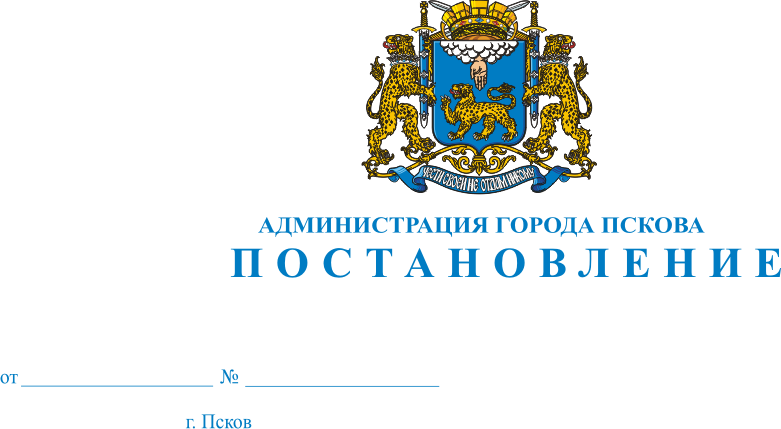 О внесении изменений в Постановление Администрации города Пскова от 15.10.2013 № 2786 «Об утверждении муниципальной программы «Развитие физической культуры и спорта в муниципальном образовании «Город Псков» на 2013 – 2015 годы»В соответствии с Бюджетным кодексом Российской Федерации, Федеральным законом от 04.12.2007 № 329-ФЗ «О физической культуре и спорте в Российской Федерации», законом Псковской области от 30.12.2009 № 941-ОЗ «О физической культуре и спорте в Псковской области», руководствуясь статьями 32, 34 Устава муниципального образования «Город Псков», Администрация города Пскова                                        П О С Т А Н О В Л Я Е Т:Внести в Постановление Администрации города Пскова от 15.10.2013 № 2786 «Об утверждении муниципальной программы «Развитие физической культуры и спорта в муниципальном образовании «Город Псков» на 2013 – 2015 годы» следующие изменения: в Приложении 1 «Перечень программных мероприятий   муниципальной  программы «Развитие физической культуры и спорта в муниципальном образовании «Город Псков» на 2013 – 2015 годы» к муниципальной программе «Развитие физической культуры и спорта в муниципальном образовании «Город Псков» на 2013 – 2015 годы»:	а) исключить строки   №№ 14,15;	б) строку № 13, изложить в следующей редакции:«»        3. Опубликовать настоящее Постановление в газете «Псковские Новости» и разместить на официальном сайте муниципального образования «Город Псков».        4. Настоящее Постановление вступает в силу с момента его официального опубликования.  5. Контроль за исполнением настоящего Постановления возложить на заместителя  Главы  Администрации  города  Пскова  Михайлову М.А.Глава  Администрации города Пскова                                   И.В.Калашников13Разработка проектно-сметной документации и строительство  универсальной игровой площадки (школьная спортивная площадка) МБОУ «Погранично-таможенно-правовой лицей»  (ул.Алтаева, д.2)               Управ-ление образо-вания города Пскова2014бюджет города6 0006 000Создание дополнительных мест для занятий спортом, проведения уроков физкультуры и спортивно-массовой работы по месту жительства       